             MATEMÁTICA  online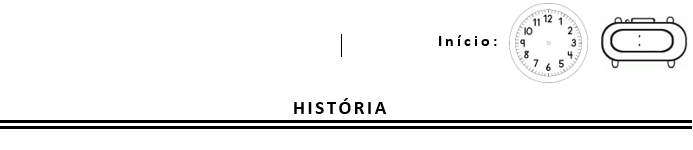 - É possível a partir dos números de cada jogador numa partida descobrir o quanto de feijões cada um tinha no seu punhado inicial?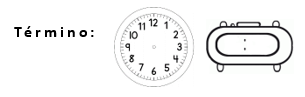 Jogadores1ª Jogada1ª Jogada1ª Jogada1ª Jogada2ª Jogada2ª Jogada2ª Jogada2ª Jogada3ª Jogada3ª Jogada3ª Jogada3ª JogadaJogadoresJogadoresabcdabcdabcd1- Diego41332- Enzo Félix3- Enzo Koji41414- Felipe42725- João Gabriel4106- Jordana41317- Marina48- Miguel41719- Pedro 416310- Rafaela411311- Taís450Cecília 440